08-173 МТЗ-82Р «Беларусь» 4х4 колёсный трактор для рисоводства и работы в тяжелых почвенных условиях, тяговый класс 1.4 тс, прицеп до 12 тн, мест 1, глубина брода 1 м,  эксплуатационный вес 4.4 тн, ММЗ Д-243 78 лс, 19.4/9.7 км/час, г. Минск 1984 г.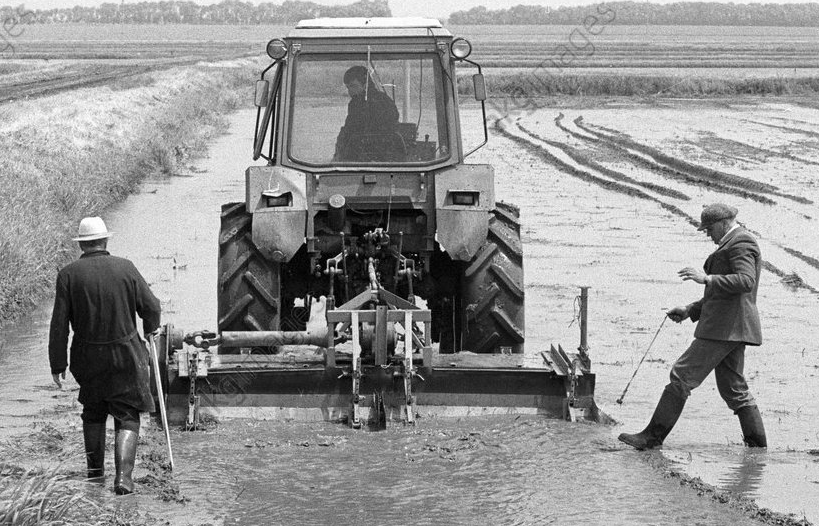  Трактор "БЕЛАРУСЬ" МТЗ-82Р выпускался ПО "Минским тракторным заводом им. В. И. Ленина" с 1984 г. Колесный, рисоводческий, тягового класса 1.4, создам на базе тракторов семейства "Беларусь". Предназначен для комплексной механизации возделывания риса и сопутствующих культур севооборота. Выполняет также работы по уходу за ирригационной системой, транспортные и другие работы в тяжелых почвенных и книжных условиях. Трактор МТЗ-82Р обладает повышенной по сравнению с МТЗ-82 проходимостью. Основные узлы, агрегаты и системы унифицированы тракторами МТЗ-80, МТЗ-82, МТЗ-80Х.  Отличия от МТЗ 82.1: Широкопрофильные шины низкого давления, с увеличенными по высоте почвозацепами и самоочищающимся протектором. Передний и задний ведущие мосты портальной конструкции с уширенной колеей. Дорожный просвет под остовом трактора 660 мм.  Рисоводческий   трактор   снабжен   механизмом  блокировки  управления приводом ПВМ(передний ведущий мост) и стояночного тормоза.   
 Трактор позволяет в широких масштабах реализовать прогрессивную технологию почвообработки по воде. Его преимущества особенно проявляются на предпосевной обработке и планировке залитых водой рисовых чеков, а также на планировке по воде паровых чеков. Обслуживает тракторист. Рекомендуется для зон: 5, 6, 10, 13, 16, 17.ТЕХНИЧЕСКИЕ ХАРАКТЕРИСТИКИТаблица 1Число передач:переднего хода17заднего1Диапазон скоростей движения, км/ч2,05 ... 27,3Колея, мм1900Продольная база, мм2450Минимальный дорожный просвет, мм660Агротехнический просвет, мм715Глубина преодолеваемого брода, м1,0Минимальный радиус поворота посередине следа переднего наружного колеса, м: Минимальный радиус поворота посередине следа переднего наружного колеса, м: с притормаживанием4.3без притормаживания5.6Тип шин: широкопрофильные, низкого давления с увеличенными по высоте почвозацепами и слабонасыщенным рисунком протектораТип шин: широкопрофильные, низкого давления с увеличенными по высоте почвозацепами и слабонасыщенным рисунком протектораШины колес:передних16-20задних18.4R34Габаритные размеры, мм4020х2370x3030Масса (конструкционная), кг.4100НаименованиеЕд. измеренияЗначениеЗначениеОБЩИЕ ДАННЫЕОБЩИЕ ДАННЫЕОБЩИЕ ДАННЫЕОБЩИЕ ДАННЫЕТип трактораКолесный, универсальный класса 1,4 тсКолесный, универсальный класса 1,4 тсКолесный, универсальный класса 1,4 тсМарка трактораБеларусБеларусБеларусМодель трактора— Беларус 80.1/80.2 
и 82.1/82.2Беларус 82РРасчетные скорости движения при выключенном понижающем редукторе на:Расчетные скорости движения при выключенном понижающем редукторе на:Расчетные скорости движения при выключенном понижающем редукторе на:Расчетные скорости движения при выключенном понижающем редукторе на:1-й передачекм/ч2,502,712-й передачекм/ч4,264,613-й передачекм/ч7,257,844-й передачекм/ч8,909,635-й передачекм/ч10,5411,416-й передачекм/ч12,3413,347-й передачекм/ч15,1616,408-й передачекм/ч17,9519,409-й передачекм/ч33,39—задний ход Iкм/ч5,275,69задний ход IIкм/ч8,979,71Расчетные скорости движения при включенном понижающем редукторе на:Расчетные скорости движения при включенном понижающем редукторе на:Расчетные скорости движения при включенном понижающем редукторе на:Расчетные скорости движения при включенном понижающем редукторе на:1-й передачекм/ч1,892,052-й передачекм/ч3,223,493-й передачекм/ч5,485,934-й передачекм/ч6,737,285-й передачекм/ч7,978,636-й передачекм/ч9,3310,107-й передачекм/ч11,4712,408-й передачекм/ч13,5814,699-й передачекм/ч25,2527,33задний ход Iкм/ч3,984,31задний ход IIкм/ч6,787,34Наименьший радиус поворота по середине следа внешнего переднего колеса при колее 1400 мм с подтормаживанием внутреннего заднего колеса:Наименьший радиус поворота по середине следа внешнего переднего колеса при колее 1400 мм с подтормаживанием внутреннего заднего колеса:Наименьший радиус поворота по середине следа внешнего переднего колеса при колее 1400 мм с подтормаживанием внутреннего заднего колеса:Наименьший радиус поворота по середине следа внешнего переднего колеса при колее 1400 мм с подтормаживанием внутреннего заднего колеса:Беларус 80.1м3,8Беларус 82.1/82.2м4,1Беларус 82 Рм4,3Наибольшая масса буксируемого прицепа (по покрытым и грунтовым дорогам среднего качества)кг1200012000Масса трактора:Масса трактора:Масса трактора:Масса трактора:эксплуатационная:эксплуатационная:эксплуатационная:эксплуатационная:Беларус 80.1кгкг3770Беларус 80.2кгкг3770Беларус 82.1кгкг4000Беларус 82.2кгкг4100±100Беларус 82Ркгкг4420 ±120в состоянии отгрузки с завода:в состоянии отгрузки с завода:в состоянии отгрузки с завода:в состоянии отгрузки с завода:Беларус 80.1кгкг3620±100Беларус 80.2кгкг3620±100Беларус 82.1кгкг3850±100Беларус 82.2кгкг3950±100Беларус 82 Ркгкг4395 ±120Углы подъема (спуска) трактора на сухом незадерненном грунте:Углы подъема (спуска) трактора на сухом незадерненном грунте:Углы подъема (спуска) трактора на сухом незадерненном грунте:Углы подъема (спуска) трактора на сухом незадерненном грунте:без прицепаградград20с прицепомградград12Глубина преодолеваемого брода:Беларус 80.1/82.1/82.2мм0,85Беларус 82 Рмм1,0Пределы температур, при которых может эксплуатироваться трактор°С°С±40ДИЗЕЛЬДИЗЕЛЬДИЗЕЛЬТип—Четырехтактный с непосредственным впрыском топливаМодель—Д-243Мощность эксплуатационнаял.с. (кВт)78+5 (57,4+3,7)Номинальная частота вращения коленчатого валаоб/мин2200Угол опережения подачи топлива (по мениску) до ВМТ поршня дизеляград20±1Число цилиндровшт.4Диаметр цилиндрамм110Ход поршнямм125Степень сжатия—16Рабочий объем цилиндровл4,75Порядок работы цилиндров—1-3-4-2Система охлаждения—Жидкостная закрытая с принудительной циркуляцией охлаждающей жидкостиСистема смазки—Комбинированная, с масляным радиаторомТопливный насосТопливный насосТопливный насостип—4-плунжерный рядный с подкачивающим насосомМарка—4УТНИРегулятор частоты вращенияМеханический, всережимный с корректоромФорсунка—17.1112010-10, 171.1112010-01Давление впрыска топливакгс/см2220 - 228(МПа)(21,6-22,4)ВоздухоочистительКомбинированный с сухой центробежной и масляной инерционно-контактной очисткой воздухаСистема пускаЭлектростартер, электрофакельный подогревательМасса сухого дизеля без муфты сцепления430Применяемое топливо и охлаждающие жидкостиПрименяемое топливо и охлаждающие жидкостиПрименяемое топливо и охлаждающие жидкостиМарка топлива:Марка топлива:Марка топлива:Дизельное основное:Дизельное основное:Дизельное основное:летом - Л-0,2-40 или Л-0,2-62 ГОСТ 305-82 первого и высшего сорта;летом - Л-0,2-40 или Л-0,2-62 ГОСТ 305-82 первого и высшего сорта;летом - Л-0,2-40 или Л-0,2-62 ГОСТ 305-82 первого и высшего сорта;зимой - 3-0,2-35 или 3-0,2-45 ГОСТ 305-82 первого и высшего сорта.зимой - 3-0,2-35 или 3-0,2-45 ГОСТ 305-82 первого и высшего сорта.зимой - 3-0,2-35 или 3-0,2-45 ГОСТ 305-82 первого и высшего сорта.Дизельное дублирующее:Дизельное дублирующее:Дизельное дублирующее:летом - Л-0,5-40 или Л-0,5-62 ГОСТ 305-82;летом - Л-0,5-40 или Л-0,5-62 ГОСТ 305-82;летом - Л-0,5-40 или Л-0,5-62 ГОСТ 305-82;зимой - 3-0,5-35 или 3-0,5-45 ГОСТ 305-82.зимой - 3-0,5-35 или 3-0,5-45 ГОСТ 305-82.зимой - 3-0,5-35 или 3-0,5-45 ГОСТ 305-82.При -50°С:При -50°С:При -50°С:основное - А-0,2 ГОСТ 305-82 первого и высшего сорта;основное - А-0,2 ГОСТ 305-82 первого и высшего сорта;основное - А-0,2 ГОСТ 305-82 первого и высшего сорта;дублирующее - А-0,4 ГОСТ 305-82.дублирующее - А-0,4 ГОСТ 305-82.дублирующее - А-0,4 ГОСТ 305-82.Охлаждающая жидкость:Охлаждающая жидкость:Охлаждающая жидкость:основная - ОЖ-40 или ОЖ-65 ГОСТ 28084-89;основная - ОЖ-40 или ОЖ-65 ГОСТ 28084-89;основная - ОЖ-40 или ОЖ-65 ГОСТ 28084-89;дублирующая - Тосол А 40М или Тосол А 65М ТУ 6-57-48-91.дублирующая - Тосол А 40М или Тосол А 65М ТУ 6-57-48-91.дублирующая - Тосол А 40М или Тосол А 65М ТУ 6-57-48-91.СИЛОВАЯ ПЕРЕДАЧАСИЛОВАЯ ПЕРЕДАЧАМуфта сцепленияФрикционная, однодисковая, сухая, постоянно замкнутого типаПонижающий редукторДве пары цилиндрических шестерен, удваивающих число передачКоробка передачМеханическая, 9Р+2Р, ступенчатая со скользящими шестернямиЧисло передач трансмиссии:Число передач трансмиссии:вперед18назад4Беларус 82 РБеларус 82 Рвперед17назад4Главная передачаПара конических шестерен с круговыми зубьямиДифференциал заднего мостаКонический с четырьмя саттелитамиМеханизм блокировки дифференциала заднего мостаФрикционная муфта с управлением от датчикаКонечные передачиЦилиндрические шестерни с прямыми зубьямиДополнительный бортовой редуктор заднего мостаДополнительный бортовой редуктор заднего мостаБеларус 82 РТри цилиндрические шестерни с прямыми зубьямиТормозаДисковые, сухиеСтояночный тормозДисковый, сухой, независимыйОСТОВ, ХОДОВАЯ СИСТЕМАОСТОВ, ХОДОВАЯ СИСТЕМАОСТОВ, ХОДОВАЯ СИСТЕМАОстов трактора—ПолурамаТип ходовой системыТип ходовой системыТип ходовой системыБеларус 80.—Беларус 80.—Колеса на пневматических шинах, задние -ведущие, передние - направляющиеБеларус 82.1, 
Беларус 82.2, 
Беларус 82РБеларус 82.1, 
Беларус 82.2, 
Беларус 82РКолеса на пневматических шинах, задние - ведущие, передние - ведущие и направляющиеРазмеры шинРазмеры шинРазмеры шинпередних колес:передних колес:передних колес:Беларус 80.1дюйм9-20Беларус 82.1дюйм11,2-20Беларус 82.2дюйм360/70R24Беларус 82 Рдюйм16,0-20задних колес:задних колес:задних колес:Беларус 80.1дюйм15.5R38Беларус 82.1дюйм15.5R38Беларус 82.2дюйм18.4R34 (Ф-11)Беларус 82Рдюйм18.4R34 (Ф-44)Давление воздуха в шинах (в зависимости от нагрузки)передних колес:Давление воздуха в шинах (в зависимости от нагрузки)передних колес:Давление воздуха в шинах (в зависимости от нагрузки)передних колес:Беларус 80.1/80.2кгс/см²(МПа)1,2-2,6 (0,12-0,26)Беларус 82.1кгс/см²(МПа)1,0-2,1 (0,10-0,21)Беларус 82.2кгс/см²(МПа)0,8-1,6 (0,08-0,16)Беларус 82Ркгс/см²(МПа)0,8-1,7 (0,08-0,17)задних колескгс/см²(МПа)1,0-1,8 (0,10-0,18)задних колес Беларус 82Ркгс/см²(МПа)1,0-1,4 (0,10-0,14)ГИДРОУСИЛИТЕЛЬ РУЛЕВОГО УПРАВЛЕНИЯ (ГУР)ГИДРОУСИЛИТЕЛЬ РУЛЕВОГО УПРАВЛЕНИЯ (ГУР)ГИДРОУСИЛИТЕЛЬ РУЛЕВОГО УПРАВЛЕНИЯ (ГУР)Тип гидроусилителя—ГидромеханическийМеханизм рулевого управления—Червяк, косозубый сектор и ГУРТип насоса—Шестеренчатый НШ10-В-З-ЛПодача насосал/мин21Максимальное рабочее давление в системеМаксимальное рабочее давление в системеМаксимальное рабочее давление в системеБеларус 80.1/82.1кгс/см²(МПа)90-0,5 (9,0-0,05)Беларус 82Ркгс/см²(МПа)100 ±5,0 (10 ±0,5)ГИДРООБЪЕМНОЕ РУЛЕВОЕ УПРАВЛЕНИЕ С ЦИЛИНДРОМ В РУЛЕВОЙ ТРАПЕЦИИГИДРООБЪЕМНОЕ РУЛЕВОЕ УПРАВЛЕНИЕ С ЦИЛИНДРОМ В РУЛЕВОЙ ТРАПЕЦИИГИДРООБЪЕМНОЕ РУЛЕВОЕ УПРАВЛЕНИЕ С ЦИЛИНДРОМ В РУЛЕВОЙ ТРАПЕЦИИНасос-дозатор—Героторный, с объемной постоянной 100 см /об (160 см³/об)*Давление настройки предохранительного клапанакгс/см²(МПа)140+15 (14+1S)Давление настройки противоударных клапановкгс/см²(МПа)200+20 (20*20)Насос питания—производительностью 21 л/мин (28 л/мин)*Механизм поворота—Гидроцилиндр двойного действияДиаметр цилиндрамм50 (63)*Диаметр штокамм25 (30)*Ход штокамм200Кран блокировки дифференциала заднего моста_ЗолотниковыйДавление настройки редукционного клапанакгс/см²(МПа)11,0 ± 2,0 (1,10 ±0,20)При установке ПВМ с планетарно-цилиндрическими редукторамиПри установке ПВМ с планетарно-цилиндрическими редукторамиПри установке ПВМ с планетарно-цилиндрическими редукторамиГИДРОНАВЕСНАЯ СИСТЕМАГИДРОНАВЕСНАЯ СИСТЕМАГИДРОНАВЕСНАЯ СИСТЕМАТип гидросистемыУниверсальная, раздельно-агрегатнаяУниверсальная, раздельно-агрегатнаяДавление срабатывания предохранительного клапанакгс/см²(МПа)200 (20)Номинальное рабочее давление в системекгс/см²(МПа)160 (16)НасосШестеренчатый НШ32А-3 или НШ32М-3 правого вращенияШестеренчатый НШ32А-3 или НШ32М-3 правого вращенияПривод насосаОт дизеля через приводные шестерни ВОМОт дизеля через приводные шестерни ВОМПодача насоса, не менеел/мин45РаспределительЗолотниково-клапанный, Р80-3/4-222/111 для тракторов с силовым регулятором, Р80-3/1-222 для тракторов без силового регулятораЗолотниково-клапанный, Р80-3/4-222/111 для тракторов с силовым регулятором, Р80-3/1-222 для тракторов без силового регулятораЦилиндрДвухстороннего действия Ц100x200-3Двухстороннего действия Ц100x200-3Грузоподъемность задней навесной системы на расстоянии 610 мм от оси подвеса при установке раскосов на дополнительные отверстия, не менеекН(кгс)18(1800)Силовой (позиционный)регуляторАвтоматический с подвижной управляемой гильзой и следящим золотникомАвтоматический с подвижной управляемой гильзой и следящим золотникомЭЛЕКТРООБОРУДОВАНИЕ И КОНТРОЛЬНО-ИЗМЕРИТЕЛЬНЫЕ ПРИБОРЫЭЛЕКТРООБОРУДОВАНИЕ И КОНТРОЛЬНО-ИЗМЕРИТЕЛЬНЫЕ ПРИБОРЫСистема проводкиОднопроводная, отрицательный полюс источника тока соединен с "массой"Номинальное напряжение сети12 ВИсточник токаГенератор мощностью 1150 Вт переменного тока со встроенным выпрямительным интегральным регулятором напряжения, две аккумуляторные батареи 12 В, 88 А*ч, соединенные параллельноСистема освещения и световой сигнализацииДве дорожные фары типа "Европейский луч" с ближним и дальним светом; рабочие фары (две передние и две задние) для освещения фронта работ; передние двухсекционные фонари для указания габаритов и поворотов; задние 3-секционные фонари для указания поворотов, сигналов торможения и габаритов; фонарь освещения номерного знака; светоотражатели; блоки контрольных ламп, сигнализирующие включение указателей поворота, включение дальнего света фар, включение ручного стояночного тормоза; плафон кабины; фонари автопоезда (три).Система аварийной звуковой сигнализации (для тракторов с комбинацией приборов)Зуммер (при снижении давления масла в дизеле ниже допустимого или повышения температуры охлаждающей жидкости выше допустимой)Контрольно-измерительные приборыУказатель давления масла в системе смазки дизеля; Указатель давления воздуха в пневмосистеме; Указатель температуры охлаждающей жидкости дизеля; Указатель напряжения; Указатель уровня топлива; Электрический тахоспидометр со встроенным счетчиком астрономического времени работы дизеля. Возможна установка комбинации приборов. Сигнализаторы: засоренности воздухоочистителя, аварийного падения давления масла в дизеле, ГОРУ, давления воздуха в пневмосистеме, аварийной температуры охлаждающей жидкости в дизеле, контроля работы свечей накаливания.Звуковой сигналБезрупорныйШтепсельная розетка для подключения электрооборудования прицепных машин и переносной лампыКомбинированнаяЭлектродвигатель вентилятора отопителяМощность 90 ВтЭлектрические стеклоочистителиЭлектрические стеклоочистителипереднего стеклаПантографный, однощеточныйзаднего стеклаОднорычажный, однощеточныйСтеклоомыватель переднего стеклаОдножиклерныйЗАДНИЙ ВАЛ ОТБОРА МОЩНОСТИЗАДНИЙ ВАЛ ОТБОРА МОЩНОСТИЗАДНИЙ ВАЛ ОТБОРА МОЩНОСТИПривод—Независимый I, независимый II, синхронныйЧастота вращения хвостовика ВОМ в положениях приводаЧастота вращения хвостовика ВОМ в положениях приводаЧастота вращения хвостовика ВОМ в положениях приводанезависимый 1об/мин540независимый IIоб/мин1000синхронный:синхронный:синхронный:Беларус 80.1
Беларус 82.1/82.2об/м пути3,5Беларус 82Роб/м пути3,6Хвостовик сменный, количество шлицев—8 и 21МЕХАНИЗМ ФИКСАЦИИ ЗАДНЕГО НАВЕСНОГО УСТРОЙСТВАМЕХАНИЗМ ФИКСАЦИИ ЗАДНЕГО НАВЕСНОГО УСТРОЙСТВАМЕХАНИЗМ ФИКСАЦИИ ЗАДНЕГО НАВЕСНОГО УСТРОЙСТВАТип—МеханическийПРИВОД УПРАВЛЕНИЯ ТОРМОЗАМИ ПРИЦЕПОВПРИВОД УПРАВЛЕНИЯ ТОРМОЗАМИ ПРИЦЕПОВПРИВОД УПРАВЛЕНИЯ ТОРМОЗАМИ ПРИЦЕПОВТип—Пневматический, однопроводный, сблокированный с тормозами трактораДавление в пневмосистеме, поддерживаемое регуляторомкгс/см²(МПа)от 6,5 до 8,0 (от 0,65 до 0,80)Давление в пневмосистеме, ограничиваемое предохранительным клапаномкгс/см²(МПа)8,5-10,0 (0,85-1,00)ДОПОЛНИТЕЛЬНОЕ РАБОЧЕЕ ОБОРУДОВАНИЕ (ПО ЗАКАЗУ)ДОПОЛНИТЕЛЬНОЕ РАБОЧЕЕ ОБОРУДОВАНИЕ (ПО ЗАКАЗУ)ДОПОЛНИТЕЛЬНОЕ РАБОЧЕЕ ОБОРУДОВАНИЕ (ПО ЗАКАЗУ)Приводной шкив:Приводной шкив:Приводной шкив:•механизм шкива—Конический одноступенчатый редуктор•диаметрмм300•ширинамм200•привод—От заднего ВОМЧастота вращения шкива в положениях рычагов управления:Частота вращения шкива в положениях рычагов управления:Частота вращения шкива в положениях рычагов управления:•независимый 1об/мин859•независимый IIоб/мин1590Боковой вал отбора мощности:Боковой вал отбора мощности:Боковой вал отбора мощности:•привод—Зависимый, от КПЧастота вращения при номинальном режиме дизеля:Частота вращения при номинальном режиме дизеля:Частота вращения при номинальном режиме дизеля:• без понижающего редуктораоб/мин754• с понижающим редукторомоб/мин570Колеса с шинами:Колеса с шинами:Колеса с шинами:тип шин - задниеПневматическая, низкого давленияПневматическая, низкого давленияназначение18.4R30 или 18.4L-30 (18,4/78-30) для дорожно-строительных и других специальных работ 9,5-42 для пропашных работ в узких междурядьях16.9R38 уширенная для пропашных работ18.4R30 или 18.4L-30 (18,4/78-30) для дорожно-строительных и других специальных работ 9,5-42 для пропашных работ в узких междурядьях16.9R38 уширенная для пропашных работТягово-сцепное устройство ТСУ-ЗКТягово-сцепное устройство ТСУ-ЗКТягово-сцепное устройство ТСУ-ЗКширина зева крюкамм48Расположение тягового крюка от грунтаРасположение тягового крюка от грунтаРасположение тягового крюка от грунта• положение 1мм775• положение IIмм950Тягово-сцепное устройство ТСУ-1Ж (Для агрегатирования с прицепными сельхозмашинами)Тягово-сцепное устройство ТСУ-1Ж (Для агрегатирования с прицепными сельхозмашинами)Тягово-сцепное устройство ТСУ-1Ж (Для агрегатирования с прицепными сельхозмашинами)Вертикальная нагрузка на прицепную вилку, не болеек гс (кН)650 (6,5)Возможное перемещение точки прицепа:Возможное перемещение точки прицепа:Возможное перемещение точки прицепа:в горизонтальной плоскости в обе стороны от среднего положенияммдо 160 мм с интервалом 80 ммв вертикальной плоскости от фунтамм200 - 500 (бесступенчато)для Беларус 82Рмм455 - 755 (бесступенчато)Гидрофицированный крюк (ТСУ-2)Гидрофицированный крюк (ТСУ-2)Гидрофицированный крюк (ТСУ-2)ТипЖесткий, с механической фиксацией в транспортном положении, управляемый гидросистемой трактораВертикальная нагрузка на крюк от прицепа, не болеекгс (кН)1400(14)Номинальное расстояние в транспортном положении от оси крюка:Номинальное расстояние в транспортном положении от оси крюка:Номинальное расстояние в транспортном положении от оси крюка:• до оси ВОМмм217• до торца ВОМмм160Зев крюкамм55Внутренний диаметр петли дышла прицепамм70Автоматическая сцепкаАвтоматическая сцепкаАвтоматическая сцепкаТип—СА-1Разрывные муфты с кронштейном в сборе (назначение)—Для предохранения шлангов от разрывов при осевых усилияхШланги сцепки (назначение)Для соединения гидросистемы трактора с гидросистемой сельскохозяйственных машинХодоуменьшитель—Механический МХУ-0,5; гидромеханический ГХУ-0,5 (приобретается потребителем)Предпусковой подогреватель—Парожидкостной ПЖБ-200ГГрузы дополнительные, передниешт.10• Масса одного грузакг20 или 45Пневмопереходник—Для привода гидротормозов прицепаСменный хвостовик заднего ВОМСменный хвостовик заднего ВОМСменный хвостовик заднего ВОМОграждение хвостовика заднего ВОМОграждение хвостовика заднего ВОМОграждение хвостовика заднего ВОМПроставка для сдваивания колесПроставка для сдваивания колесПроставка для сдваивания колесПЕРЕДНИЙ ВЕДУЩИЙ МОСТ ТРАКТОРОВ МТЗ-82.1/82.2, МТЗ-82РПЕРЕДНИЙ ВЕДУЩИЙ МОСТ ТРАКТОРОВ МТЗ-82.1/82.2, МТЗ-82РПриводОт раздаточной коробки двумя карданными валами с промежуточной опоройГлавная передачаПара конических шестерен с круговыми зубьямиДифференциалКонический, самоблокирующийся с плавающей крестовиной и фрикционными муфтамиКонечные передачиКолесные редукторы с двумя коническими парами**Карданные валыУниверсальные со шлицевым соединением в промежуточной опореРаздаточная коробкаРедуктор с цилиндрическими шестернями, с муфтой свободного ходаМеханизм блокировки и отключения муфты свободного ходаПередвижная зубчатая муфтаПромежуточная опораС двумя скользящими фланцами, с предохранительной муфтой** планетарно-цилиндрические редукторы конечных передач - для тракторов Беларус 82.2.** планетарно-цилиндрические редукторы конечных передач - для тракторов Беларус 82.2.